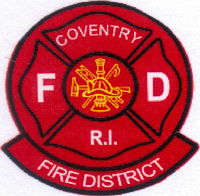 																																																																																																		Revised 4/29/2022																					                             Requests for Proposal – Lead paint abatement at                                                     571 Washington Street                                                       Coventry, RI 02816 PERFORMANCE BONDINTENT AND GENERAL INFORMATIONThe Coventry Fire District is seeking proposals from a Licensed, Insured and Certified Lead Paint Lead Remediation Contractor to ASSESS, ABATE and/or ENCAPSULATE LEAD BASED PAINT as identified on the premises of the FIRE STATION located at 571 WASHINGTON STREET, COVENTRY, RI 02816 (APPROX 5,000 TO 6,000 SQ. FT.)   The selected contractor shall be responsible for compliance with all federal, state, and local statutes and regulations relating to lead pain remediation.  TERMS Proposers are required to complete a complete examination of the site as to work involved and of the difficulties likely to be encountered in the performance of work under this RFP. No pleas of ignorance of conditions that exist, or that may hereafter exist or of any conditions or difficulties that may be encountered in the execution of the work under this RFP as a result of failure to make the necessary examination and investigation, will be accepted as an excuse for failure to or omission on the part of the bidder to fulfill in every respect all the requirements, specifications, etc., nor will same be accepted as a basis for any claim for extra compensation. On site examinations are to be conducted during the office business hours of Monday through Wednesday between the hours of 8am and 4pm, Thursday 12pm to 7pm, and Friday 8am and 2pm. 																																																																																																																																											SUBMISSION, DEADLINE AND QUESTIONSThe District will accept written proposals only and will not accept oral proposals, or proposals received by telephone, FAX machine, telegraph, or email. Proposals must be prepared simply and economically, providing a straightforward, concise description of Proposer’s ability to meet all components of this RFP. Proposals must be received at 571 Washington Street, Coventry RI 02816 no later than May 31, 2022. Proposals may be hand delivered to the above location during the office hours of Monday through Wednesday 8am to 4pm, Thursday 12pm to 7pm and Friday 8am to 2pm The District reserves the right to reject any and all proposals, and to waive formalities, procedural requirements and/or minor technical inconsistencies, and to delete any requirements and/or specifications as deemed to be in the District’s best interest. Proposals failing to meet all requirements contained in this RFP may be rejected.All questions concerning this RFP must be addressed to the following point of contact: Robert Catalfamo, Clerk of the District 571 Washington St Coventry, Rhode Island 02816Phone: (401) 821-3141 ext. 103 Fax: (401) 826-0832 Email: info@CoventryFireDistrict.org